ПРОЕКТ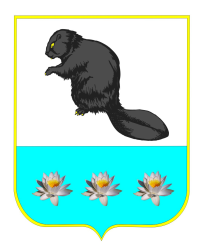 Администрация сельского поселения Бобровкамуниципального района Кинельский Самарской областиПОСТАНОВЛЕНИЕот        2022 года № с. Бобровка«Об утверждении Порядка действий при осуществлении выбросов вредных (загрязняющих) веществ в атмосферный воздух в период неблагоприятных метеорологических условий на территории сельского поселения Бобровка  муниципального района Кинельский Самарской области»Рассмотрев представление Кинельской межрайонной прокуратуры Самарской области от 24.03.2022 года № 07-03-2022/Прдп308-22-231 об устранении нарушений федерального законодательства об охране атмосферного воздуха, в соответствии с Федеральным законом от 04.05.1999 N 96-ФЗ "Об охране атмосферного воздуха", Федеральным законом от 10.01.2002 N 7-ФЗ "Об охране окружающей среды", Постановлением Правительства Самарской области от 24.11.2010 N 596 "Об организации работ по регулированию выбросов вредных (загрязняющих) веществ в атмосферный воздух в периоды неблагоприятных метеорологических условий на территории Самарской области, руководствуясь нормативными положениями Устава сельского поселения Бобровка муниципального района Кинельский Самарской области, администрация сельского поселения Бобровка муниципального района Кинельский Самарской области ПОСТАНОВЛЯЕТ:1. Утвердить прилагаемый Порядок действий при осуществлении выбросов вредных (загрязняющих) веществ в атмосферный воздух в период неблагоприятных метеорологических условий на территории сельского поселения Бобровка муниципального района Кинельский Самарской области.2. Опубликовать настоящее постановление в газете «Бобровские вести» и  на официальном сайте администрации муниципального района Кинельский в информационно-телекоммуникационной сети Интернет (kinel.ru) в подразделе «Нормативные правовые акты сельских поселений».        3. Настоящее постановление вступает в силу после его официального опубликования.4. Контроль за выполнением настоящего постановления оставляю за собой.Глава сельского поселения Бобровка                                А. Ю. МамоновИсполнитель: Генералова Г. М.тел. 8-846-63-3-25-53.УТВЕРЖДЕНпостановлением администрациисельского поселения Бобровка муниципального района КинельскийСамарской области от ____________ 2022 г. № ________Порядок действий при осуществлении выбросов вредных (загрязняющих) веществ в атмосферный воздух в период неблагоприятных метеорологических условий на территории сельского поселения Бобровка муниципального района Кинельский Самарской области.1. Общие положения.
 	1.1. Порядок действий при осуществлении выбросов вредных (загрязняющих) веществ в атмосферный воздух в период неблагоприятных метеорологических условий на территории сельского поселения Бобровка муниципального района Кинельский Самарской области (далее - Порядок) разработан в соответствии с законодательством Российской Федерации в области охраны атмосферного воздуха с целью предотвращения угрозы жизни и здоровью населения при изменении состояния атмосферного воздуха, снижения негативного воздействия на окружающую среду в сельском поселении Бобровка муниципального района Кинельский Самарской области.
 	1.2. Под неблагоприятными метеорологическими условиями в соответствии с Федеральным законом от 04 мая 1999 года N 96-ФЗ "Об охране атмосферного воздуха" понимаются метеорологические условия, способствующие накоплению вредных (загрязняющих) веществ в приземном слое атмосферного воздуха.
 	1.3. Под регулированием выбросов вредных (загрязняющих) веществ в атмосферный воздух в соответствии с Методическими указаниями "Регулирование выбросов при неблагоприятных метеорологических условиях. РД 52.04.52-85", утвержденными и введенными в действие Государственным комитетом СССР по гидрометеорологии и контролю природной среды 01 декабря 1986 года, понимается их кратковременное сокращение в период неблагоприятных метеорологических условий, приводящих к формированию высокого уровня загрязнения атмосферного воздуха.
 	1.4. Регулирование выбросов вредных (загрязняющих) веществ в атмосферный воздух осуществляется с учетом прогнозов неблагоприятных метеорологических условий на основе предупреждений о возможном опасном росте концентраций вредных (загрязняющих) веществ в атмосферном воздухе.В зависимости от ожидаемого уровня загрязнения атмосферного воздуха составляются предупреждения трех степеней (первой, второй и третьей), которым должны соответствовать три режима работы предприятий в период неблагоприятных метеорологических условий.
 	1.5. В период действия предупреждений о возможном опасном росте концентраций вредных (загрязняющих) веществ в атмосферном воздухе в период неблагоприятных метеорологических условий, с целью его предотвращения юридические лица и индивидуальные предприниматели, имеющие источники выбросов вредных (загрязняющих) веществ в атмосферный воздух, обязаны проводить мероприятия по уменьшению выбросов вредных (загрязняющих) веществ в атмосферный воздух.
 	2. Разработка и утверждение мероприятий по сокращению выбросов вредных (загрязняющих) веществ в атмосферный воздух в период неблагоприятных метеорологических условий
 	2.1. Юридические лица и индивидуальные предприниматели, имеющие источники выбросов вредных (загрязняющих) веществ в атмосферный воздух, разрабатывают мероприятия по уменьшению выбросов вредных (загрязняющих) веществ в атмосферный воздух в период неблагоприятных метеорологических условий и план-график контроля выбросов вредных (загрязняющих) веществ в атмосферный воздух в период неблагоприятных метеорологических условий в составе проекта нормативов предельно допустимых выбросов вредных (загрязняющих) веществ в атмосферный воздух.
 	2.2. Разработка мероприятий при неблагоприятных метеорологических условиях осуществляется как для действующих, так и для проектируемых объектов хозяйственной деятельности в соответствии с Методическими указаниями "Регулирование выбросов при неблагоприятных метеорологических условиях. РД 52.04.52-85", утвержденными и введенными в действие Государственным комитетом СССР по гидрометеорологии и контролю природной среды 01 декабря 1986 года. Мероприятия при неблагоприятных метеорологических условиях подлежат пересмотру при изменении технологии производства и объемов выбросов вредных (загрязняющих веществ) в атмосферный воздух.
 	3. Проведение мероприятий при неблагоприятных метеорологических условиях (далее – НМУ).
 	3.1. Сельское поселение Бобровка муниципального района Кинельский Самарской области в течении двух часов с момента получении информации (прогноза) о НМУ передают данную информацию (прогноз) о НМУ хозяйствующим субъектам, расположенным на территории сельского поселения Бобровка муниципального района Кинельский Самарской области и организуют оповещение населения о наступлении НМУ любым доступным способом, в том числе через средства массовой информации, путем размещения информации на официальном сайте муниципального района Кинельский Самарской области в сети Интернет и дает рекомендации о действиях в период НМУ, организует проведение работ по уменьшению выбросов вредных (загрязняющих) веществ в атмосферу в период НМУ в пределах предоставленных полномочий.Журнал для записи предупреждений о неблагоприятных метеорологических условияхПРИЛОЖЕНИЕ
к Порядку действий при осуществлении выбросов вредных (загрязняющих) веществ в атмосферный воздух в период неблагоприятных метеорологических условий на территории сельского поселения Бобровка муниципального района Кинельский Самарской областиNп/пДата, время приемаТекст предупреждения или оповещения о неблагоприятных метеорологических условияхФамилия, имя, отчество принявшегоФамилия, имя, отчество передавшегоПроведение мероприятия по уменьшению выбросов вредных (загрязняющих) веществ в атмосферуПримечание1234567